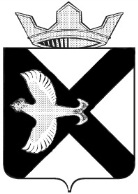 БОРОВСКАЯ ПОСЕЛКОВАЯ ДУМАР Е Ш Е Н И Е30 сентября 2015г.                                                                                                           № 7п. БоровскийТюменского муниципального районаО проекте решения «Об утверждении Положения о постоянных, временных комиссиях и рабочих группах Боровской поселковой Думы»Рассмотрев проект решения «Об утверждении Положения о постоянных, временных комиссиях и рабочих группах Боровской поселковой Думы» на заседании Боровской поселковой Думы,  в соответствии со статьей 24 Устава муниципального образования поселок Боровский, Боровская поселковая  Дума РЕШИЛА:1. Принять в первом чтении проект решения «Об утверждении Положения о постоянных, временных комиссиях и рабочих группах Боровской поселковой Думы».2. Рассмотреть настоящее решение во втором чтении в ходе настоящего заседания Думы.Председатель Думы                                                                                 А.А. Квинт 